312/2GEOGRAPHY PAPER 2JULY/AUGUST 2016TIME: 2 ¾ HOURSKenya Certificate of Secondary Education (K.C.SE) Geography Paper 2INSTRUCTIONS TO CANDIDATES:This paper has two sections A and B   Answer All questions in Section  In section B answer question 6 and any other two questions.All answers must be written in the answer booklet provided.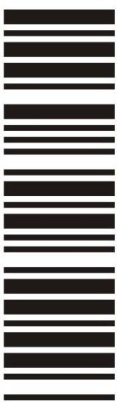 This paper consists of 4 printed pages. Candidates should check to ascertain that all pages are printed as indicated and that no     questions are missing.1.	(a)	Mention three measures taken by the East African countries to manage wildlife           (3mks)	(b)	A part from game parks and reserves, give two other tourist attraction sites in Kenya (2mks)2.	(a)	What is market gardening? 								        (1mk)	(b)	State four factors that favour market gardening in Kenya. 				       (4mks)3.	(a)	Give two reasons for the decline in the use of letters as a mode of communication in Kenya. 												       (2mks)	(b)	Mention three benefits of road expansion in Kenya 					       (3mks)4.	(a)	List two factors hindering exploitation of natural forest in Kenya 			       (2mks)	(b)	Give three characteristics of planted forests 						       (3mks)5.	(a)	Give the difference between visible trade and invisible trade 			       (2mks)	(b)	State three benefits that Kenya will get from the renewal of East African cooperation. (3mks)SECTION B6.	Study the population pyramid below to answer question 6(a) 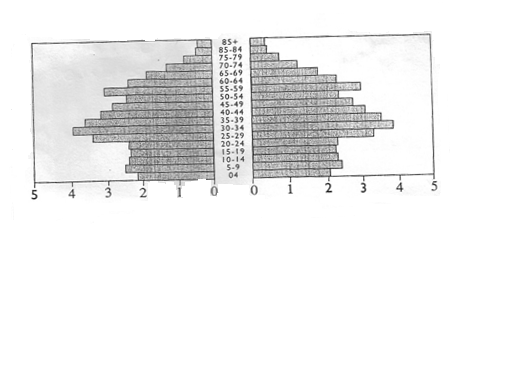 	(a)   (i)	Identify one  country that is represented by the pyramid above 		                    (1mk)	      (ii)	Give three characteristics of the population represented by the pyramid. 		       (3mks)	     (iii) Give three disadvantages of population structure represented by the pyramid. 	       (3mks)	(b)	Define the following terms	      (i)	Census 										       (2mks)	     (ii)	Fertility										       (2mks)	(c)	Identify three types of internal migration 						       (3mks)	(d)	Explain how the following influences population increase in Kenya.  	       (i)	Early marriage	      (ii)	Improved medical care	     (iii)	Cultural beliefs 							                               (6mks)7.	(a)  	State three physical conditions that favour large scale sugarcane farming in Kenya.     (3mks)	(b)	Describe the cultivation of sugarcane in the lake region of Kenya from the preparation of land		 to the harvesting stage. 								       (6mks)	(c)	Explain five problems facing sugarcane farming in Kenya. 				     (10mks)	(d)	Your class visited a sugar factory for a field study on sugar processing.	      (i)	Outline four stages of sugar processing that the   class may have observed. 	       (4mks)	     (ii)	Name two by-products of sugar that the class may have identified during the study.    (2mks)8.	(a) (i)	Differentiate between fishing and fisheries 						       (2mks)	     (ii)  What are pelagic fish? 							                    (1mk)	     (iii)	Give two examples of pelagic fish  							       (2mks)	(b) 	                      Fish farming stations `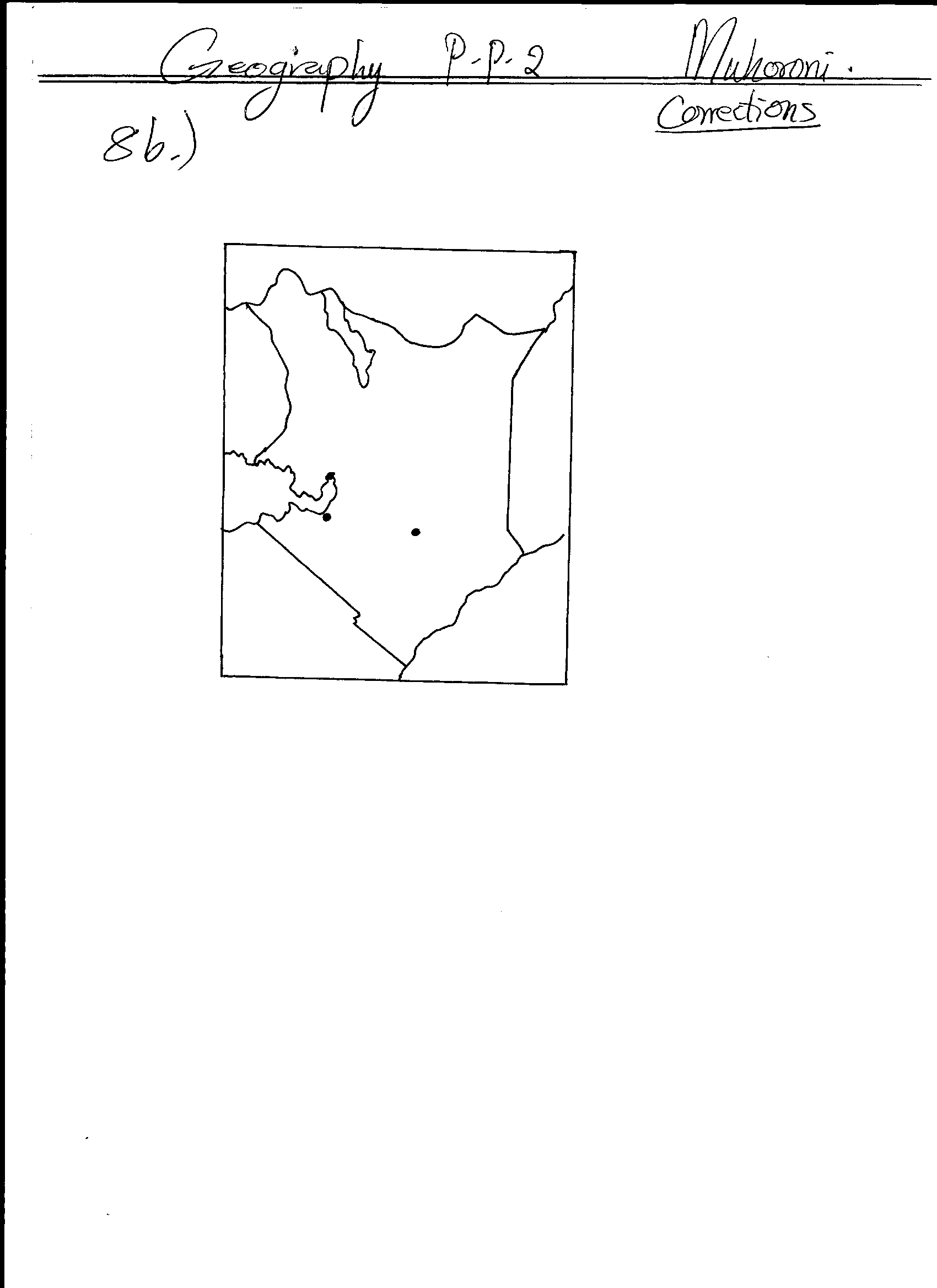       (i) 	Name the fish farming stations/points marked A, B and C 			                 (3mks)     (ii)	State three characteristics of fish farming in Kenya 					     (3mks)     (iii)	Explain three ways through which fish farming contributes to the economy of Kenya. (6mks)	(c)  (i)	Describe trawling method of fishing 							      (4mks)	      (ii)	Compare fishing in Kenya and Japan under the following sub-headingsMarketing									      (2mks)Nature of the coastline 							      (2mks)9.	(a)  (i)	What is industrialization? 								       (2mks)	      (ii)  State four benefits of decentralizing industries in Kenya                                               (4mks)	     (iii)	Give four reasons why Kenya should become an industrialized country 		       (4mks)	(b)	State five reasons why the development of the Juakali industry is encouraged in Kenya(5mks)	(c)	Explain five factors which influenced the location of Iron and Steel industry in the Ruhr			Region of Germany. 									     (10mks)10.	Use the map of East Africa to answer question (a)(i).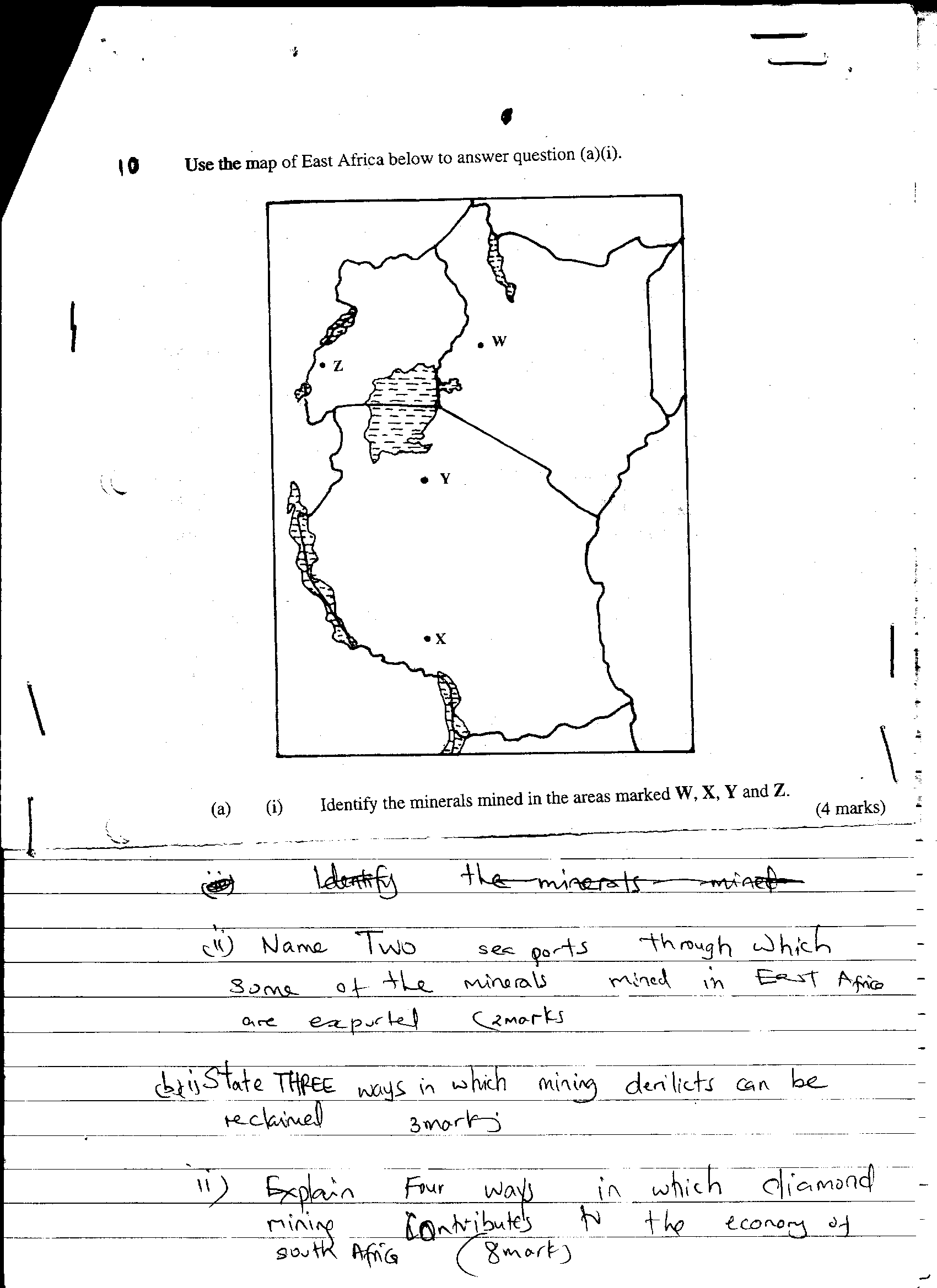  (i)	Identify the materials mined in the areas marked W, X, Y and Z. 			       (4mks)(ii)	Name two sea ports through which some of the minerals mined in East Africa are exported											       (2mks)(i)	State three ways in which mining derilicts can be reclaimed 			       (3mks) (ii)	Explain four ways in which diamond mining contributes in the economy of South Africa											                   (8mks)(i)	What is energy crisis? 								        (1mk)(ii)   State three causes of energy crisis in Kenya?                                                                 (3mks)(i)	State two problems that affect hydro-electric power production along river Tana.         (2mks)(ii)	Give two factors which hinder the expansion of Geothermal power production in Kenya. 													       (2mks)